LEI MUNICIPAL N° 1.170/2023.DISPÕE SOBRE A CRIAÇÃO DO CONSELHO MUNICIPAL DE MEIO AMBIENTE E REVOGA A LEI MUNICIPAL N° 1.071 DE 14 DE OUTUBRO DE 2019.O PREFEITO MUNICIPAL DE JAICÓS-PI, ESTADO DO PIAUÍ, faz saber que a Câmara Municipal de JAICÓS-PI aprovou a seguinte Lei.Título ICapitulo IDas Disposições PreliminaresArt. 1°. – Fica criado, no âmbito da Secretaria Municipal de JAICÓS-PI o Conselho Municipal de Meio Ambiente - CMMA.Parágrafo Único – O CMMA é um órgão colegiado, consultivo de assessoramento ao Poder Executivo Municipal e deliberativo no âmbito de sua competência, sobre as questões ambientais propostas nesta e demais leis correlatas do Município.Art. 2°. – Ao Conselho Municipal de Meio Ambiente - CMMA compete:I – formular as diretrizes para a política municipal do meio ambiente, inclusive para atividades prioritárias de ação do município em relação à proteção e conservação do meio ambiente;Il – propor normas legais, procedimentos e ações, visando a defesa, conservação, recuperação e melhoria da qualidade ambiental do município, observada a legislação federal, estadual e municipal pertinente;III – exercer a ação fiscalizadora de observância às normas contidas na Lei Orgânica Municipal e na legislação a que se refere o item anterior;IV – obter e repassar informações e subsídios técnicos relativos ao desenvolvimento ambiental aos órgãos públicos, entidades públicas e privadas e a comunidade em geral;V – atuar no sentido da conscientização pública para o desenvolvimento ambiental promovendo a educação ambiental formal e informal, com ênfase nos problemas do município;Vl – subsidiar o Ministério Público no exercício de suas competências para a proteção do meio ambiente previstas na Constituição Federal de 1988;Vll – solicitar aos órgãos competentes o suporte técnico complementar às ações executivas do município na área ambiental;Vlll – propor a celebração de convênios, contratos e acordos com entidades públicas e privadas de pesquisas e de atividades ligadas ao desenvolvimento ambiental;IX – opinar, previamente, sobre os aspectos ambientais de políticas, planos e programas governamentais que possam interferir na qualidade ambiental do município;X – apresentar anualmente proposta orçamentária ao Executivo Municipal, inerente ao seu funcionamento;XI – identificar e informar à comunidade e aos órgãos públicos competentes, federal, estadual e municipal, sobre a existência de áreas degradadas ou ameaçadas de degradação;Xll – opinar sobre a realização de estudo alternativo sobre as possíveis consequências ambientais de projetos públicos ou privados, requisitando das entidades envolvidas as informações necessárias ao exame da matéria, visando a compatibilização do desenvolvimento econômico com a proteção ambiental;XIII – acompanhar o controle permanente das atividades degradadoras e poluidoras, de modo a compatibilizá-las com as normas e padrões ambientais vigentes, denunciando qualquer alteração que promova impacto ambiental ou desequilíbrio ecológico;XIV – receber denúncias feitas pela população, diligenciando no sentido de sua apuração junto aos órgãos federais, estaduais e municipais responsáveis e sugerindo ao Prefeito Municipal as providências cabíveis;XV – acionar os órgãos competentes para localizar, reconhecer, mapear e cadastrar os recursos naturais existentes no Município, para o controle das ações capazes de afetar ou destruir o meio ambiente;XVI – opinar nos estudos sobre o uso, ocupação e parcelamento do solo urbano, posturas municipais, visando à adequação das exigências do meio ambiente, ao desenvolvimento do município;XVII – opinar quando solicitado sobre a emissão de alvarás de localização e funcionamento no âmbito municipal das atividades potencialmente poluidoras e degradadoras;XVIII – decidir sobre a concessão de licenças ambientais de sua competência e a aplicação de penalidades.XIX – orientar o Poder Executivo Municipal sobre o exercício do poder de polícia administrativa no que concerne à fiscalização e aos casos de infração à legislação ambiental;XX – deliberar sobre a realização de Audiências Públicas, quando for o caso, visando à participação da comunidade nos processos de instalação de atividades potencialmente poluidoras;XXI – propor ao Executivo Municipal a instituição de unidades de conservação visando à proteção de sítios de beleza excepcional, mananciais, patrimônio histórico, artístico, arqueológico, paleontológico, espeleológico e áreas representativas de ecossistemas destinados à realização de pesquisas básicas e aplicadas de ecologia;XXII – responder a consulta sobre matéria de sua competência;XXIII – decidir, juntamente com o órgão executivo de meio ambiente, sobre a aplicação dos recursos provenientes do Fundo Municipal de Meio Ambiente;Art. 3°. – O suporte financeiro, técnico e administrativo indispensável à instalação e ao funcionamento do Conselho Municipal de Meio Ambiente será prestado diretamente pela Prefeitura, através do órgão executivo municipal de meio ambiente, órgão a que o CMMA está vinculado.Capítulo IIDa composiçãoArt. 4°. – O CMMA será composto, de forma paritária, por representantes do poder público e da sociedade civil organizada, a saber:I – Representantes do Poder Público:a)um presidente, que é o titular do órgão executivo municipal de meio ambiente b)um representante do Poder Legislativo Municipal designado pelos vereadores;c) um representante da Secretaria de EducaçãoII – Representantes da Sociedade Civil:a) três representante da Sociedade Civil Art. 5°. – Cada membro do Conselho terá um suplente que o substituirá em caso de impedimento, ou qualquer ausência.Art. 6°. – A função dos membros do CMMA é considerada serviço de relevante valor social.Art. 7°. – As sessões do CMMA serão públicas e os atos deverão ser amplamente divulgados.Art. 8°. – O mandato dos membros do CMMA é de dois anos, permitida uma recondução, à exceção dos representantes do Executivo Municipal.Art. 9°. – Os órgãos ou entidades mencionados no art. 4º poderão substituir o membro efetivo indicado ou seu suplente, mediante comunicação por escrito dirigida ao Presidente do CMMA.Art. 10 – O não comparecimento a 03 (três) reuniões consecutivas ou a 05 (cinco) alternadas durante 12 (doze) meses, implica na exclusão do CMMA.Art. 11 – O CMMA poderá instituir, se necessário, em seu regimento interno, câmaras técnicas em diversas áreas de interesse e ainda recorrer a técnicos e entidades de notória especialização em assuntos de interesse ambiental.Capítulo IIIDisposições GeraisArt. 12 – No prazo máximo de sessenta dias após a sua instalação, o CMMA elaborará o seu Regimento Interno, que deverá ser aprovado por decreto do Prefeito Municipal também no prazo de sessenta dias.Art. 13 – A instalação do CMMA e a composição dos seus membros ocorrerá no prazo máximo de 60 (sessenta) dias, contados a partir da data de publicação desta lei.Art. 14 – As despesas com a execução da presente Lei correrão pelas verbas próprias consignadas no orçamento em vigor.Art. 15 – Esta Lei entra em vigor na data de sua publicação, revogadas as disposições em contrário.PUBLIQUE-SE, REGISTRE-SE, CUMPRA-SEJAICÓS -PI, EM 23 DE JUNHO DE 2023.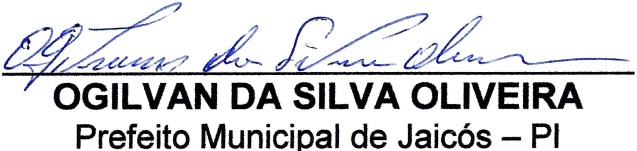 